Проект 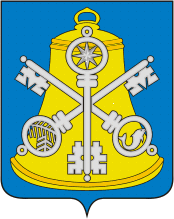 Собрание Корсаковского городского округаРЕШЕНИЕОт                               № ____________            заседание      7-го    созываОб установлении границ территориального общественного самоуправления (г. Корсаков, ул. Южно-Сахалинская, д. 31 А)На основании статьи 27 Федерального закона от 06.10.2003 № 131-ФЗ «Об общих принципах организации местного самоуправления в Российской Федерации», статьи 18 Устава муниципального образования «Корсаковский городской округ» Сахалинской области, статьи 5 «Положения о территориальном общественном самоуправлении Корсаковского городского округа», утвержденного решением Собрания Корсаковского городского округа от 16.08.2016 № 111, ходатайства инициативной группы граждан, проживающих по улице Южно-Сахалинская в городе Корсакове Сахалинской области, Собрание РЕШИЛО:1. Установить границы территории, на которой осуществляется территориальное общественное самоуправление (схема прилагается):с северной стороны в 32 метрах от индивидуального жилого дома, расположенного с южной стороны по адресу: ул. Южно-Сахалинская, д. 29;с восточной стороны в 46 метрах от нежилого здания (гостиница Аква-Room), расположенного с восточной стороны по адресу: ул. Южно-Сахалинская, д. 23;с южной стороны в 6 метрах от индивидуального жилого дома, расположенного с южной стороны по адресу: ул. Южно-Сахалинская, д. 29;с западной стороны в 14 метрах от нежилого здания (гостиница Аква-Room), расположенного с восточной стороны по адресу: ул. Южно-Сахалинская, д. 23.Координатное описание границ территории ТОС:2. Опубликовать настоящее решение в газете «Восход».Председатель Собрания Корсаковского городского округа                                                                           Л.Д. ХмызМэрКорсаковского городского округа                                                                       А.В. ИвашовОбозначение характерных точек границ ТОСКоординаты, мКоординаты, мОбозначение характерных точек границ ТОСXY1651856.471303469.482651846.591303481.693651834.491303472.624651832.071303475.815651818.091303465.336651828.981303452.297651833.011303449.438651837.061303448.899651840.741303449.6410651842.881303451.201651856.471303469.48Площадь территории ТОСПлощадь территории ТОС693 м2